14. Grupa „Misie”     12.05.2020.Temat kompleksowy: Wrażenia i uczuciaTemat dnia: Jakie emocje przeżywają przedszkolaki?- Zabawa paluszkowa  – „Małe  myszki”Ten pierwszy to dziadziuś, (pokazujemy kciuk)
A przy nim babunia. (pokazujemy palec wskazujący)
Największy to tatuś, (pokazujemy palec środkowy)
A przy nim mamunia (pokazujemy palec serdeczny)
A to ja dziecinka mała, (pokazujemy palec mały)
I oto moja rodzinka cała. (poruszamy całą dłonią)- Piosenka na powitanie „Dzień dobry”Witaj (imię dziecka), witaj (imię), Jak się masz, jak się masz,Wszyscy cię witamy, wszyscy cię witamy,Bądź wśród nas, bądź wśród nas. - zestaw ćwiczeń porannych –„Berek stójka” – dziecko jest berkiem, trzyma w ręce piłkę. Pozostali uczestnicy zabawy uciekają. Na hasło „stop” zatrzymują się. Berek rzuca piłką. Trafiona osoba zostaje berkiem.„Przekraczanie linki” – wiążemy lub trzymamy linkę na wysokości 30 cm. Dziecko ją przekracza, tak aby jej nie dotknąć.„Drabinka” – rysujemy lub układamy drabinkę ze sznurka. Dziecko biegnie z wysoko unoszonymi kolanami, tak aby nie nadepnąć na żaden szczebelek.- 1. „Przedszkolne emocje” – praca z KP4.20b – rozpoznawanie emocji, dostrzeganie związków przyczynowo skutkowych.Wiersz „Zły humorek” Dorota GellnerJestem dzisiaj zła jak osa!Złość mam w oczach i we włosach!Złość  wyłazi  mi  uszamiI rozmawiać nie chcę z wami!A dlaczego?Nie wiem samaNie wie tata, nie wie mama…Tupię nogą, drzwiami trzaskamI pod włos kocura głaskam.Jak tupnęłam lewą nogą,Nadepnęłam psu na ogon.Nawet go nie przeprosiłamTaka zła okropnie byłam.Mysz wyjrzała z mysiej nory:Co to znowu za humory?Zawołałam: - Moja sprawa!Jesteś chyba zbyt ciekawa.Potrąciłam stół i krzesło,co mam zrobić, by mi przeszło?!Wyszłam z domu na podwórze,Wpakowałam się w kałużę.Widać, że mi złość nie służy,Skoro wpadłam do kałuży.Siedzę w błocie, patrzę wkoło,Wcale nie jest mi wesoło…Nagle co to?Ktoś przystajePatrzcie! Rękę mi podaje!To ktoś mały, tam ktoś duży -Wyciągają mnie z kałuży.Przyszedł pies i siadł koło mnieKocur się przytulił do mnie,Mysz podała mi chusteczkę:Pobrudziłaś się troszeczkę!Widzę, że się pobrudziłam,Ale za to złość zgubiłamPewnie w błocie gdzieś została.Nie będę jej szukała!Co czuła dziewczynka?Z jakiego powodu czuła gniew?Jak się zachowywała?Co znaczy być złym, a co złościć się?Czy to oznacza to samo?„Uczuciowe kule” – klasyfikowanie emocji. Pokazujemy kulę                            i odpowiadamy na pytania.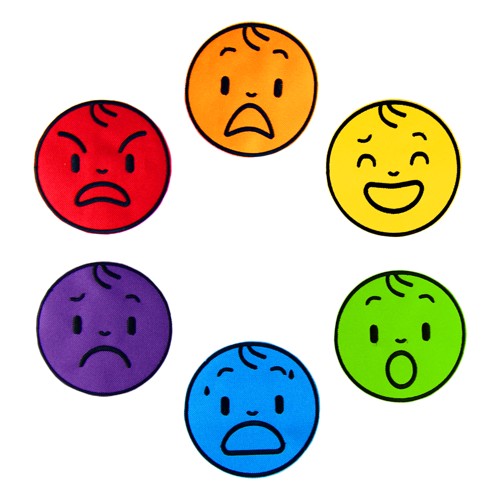 Czy dzieci mogą odczuwać taką emocję?Jeśli tak, to kiedy?„Moje emocje” – rozpoznawanie swoich emocji i podawanie ich nazw. Czytamy zdania, a dziecko odpowiada, jakie emocje poczułoby w  takiej sytuacji. Wybiera odpowiedni emotikon.Ktoś zepsuł moją zabawkę.Mama mnie pochwaliła.Idę do dentysty.Biegnie do mnie duży pies.Mam dziś urodziny.Przyjechała ciocia, której dawno nie widziałem/widziałam.Pierwszy raz jadę na wycieczkę bez rodziców.Wylał mi się sok.Dostałem/dostałam prezent od kolegi bez okazji.Występuję na przedstawieniu z okazji Dnia Matki.Jestem na placu zabaw, gdzie jest mnóstwo dzieci, których nie znam.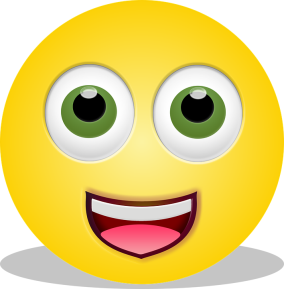 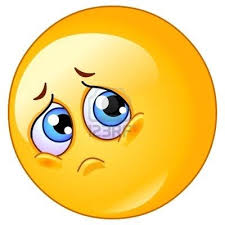 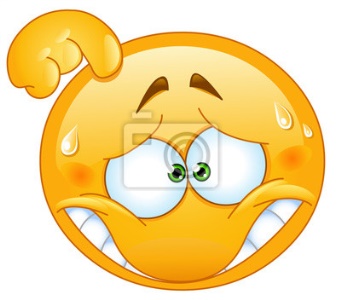 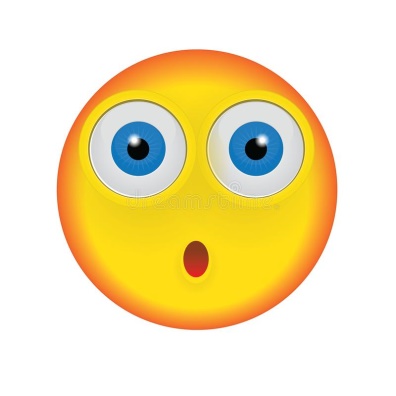 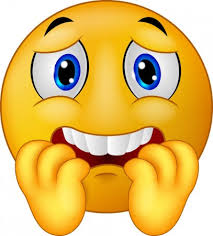 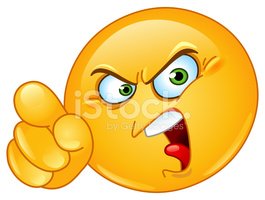 - „Chmurka” – praca plastyczna techniką kolażu. Dziecko rysuje na kartce swoją postać oraz dwie duże chmurki. W jednej rysuje i wkleja rzeczy/sytuacje, które sprawiają że jest radosne, w drugiej te które wywołują smutek.- wykonaj ćwiczenie z KP4.20a – doskonalenie umiejętności nazywania uczuć, rozwój zdolności grafomotorycznych i kreatywności, budowanie wypowiedzi.- 2.  zestaw ćwiczeń gimnastycznych nr 35 – ćwiczenia na zrównoważenie sił układu mięśniowego.„Moje odczucia” – Przygotowujemy: kartkę czerwoną – złość, niebieską – smutek, żółtą – radość. Włączamy muzykę. Dziecko porusza się na czworakach. Gdy muzyka milknie dziecko wybiera jeden kolor i mówi nazwę emocji, który on przedstawia.„Figurki” – dzieci biegają w rytm muzyki. Gdy muzyka milknie mówimy Figurki zamieńcie się w …….(podajemy nazwę przedmiotu, zwierzęcia lub rośliny). Liczymy do 3 i zaczynamy zabawę od początku.„Tor uczuć” – układamy dowolny tor przeszkód. Dziecko kładzie na głowie maskotkę i pokonuje go. Najpierw z radością, potem ze smutkiem a na koniec ze złością.„Kraina radości” – dziecko rzuca piłkę do kolegi, przekazując za każdym razem uśmiech.- „Teatr uczuć” – zabawa z uzewnętrznianiem uczuć. Jedna osoba przedstawia uczucie – inna zgaduje. Następnie zamieniają się rolami. - „Lustro” – zabawa w parach. Jedno dziecko jest lustrem i jego zadaniem jest kopiowanie każdego ruchu partnera. Później następuje zamiana ról.